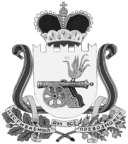 ВЯЗЕМСКИЙ РАЙОННЫЙ СОВЕТ ДЕПУТАТОВРЕШЕНИЕот 30.03.2022 № 23Об отчете отдела по регулированию контрактной системы в сфере закупок Администрации муниципального образования «Вяземский район» Смоленской области за 2021 годЗаслушав отчет отдела по регулированию контрактной системы в сфере закупок Администрации муниципального образования «Вяземский район» Смоленской области за 2021 год, решение постоянной комиссии по бюджету и муниципальной собственности Вяземского районного Совета депутатов, Вяземский районный Совет депутатовРЕШИЛ:Отчет отдела по регулированию контрактной системы в сфере закупок Администрации муниципального образования «Вяземский район» Смоленской области за 2021 год утвердить и признать деятельность отдела по регулированию контрактной системы в сфере закупок Администрации муниципального образования «Вяземский район» Смоленской области удовлетворительной.Председатель Вяземскогорайонного Совета депутатов                                                                В.М. Никулин